ПАМЯТКА: «ОБРАЩЕНИЕ ГРАЖДАН В СЛУЧАЕ НАРУШЕНИЯ ПРАВ ПОТРЕБИТЕЛЕЙ ПО ХАНТЫ-МАНСИЙСКОМУ АВТОНОМНОМУ ОКРУГУ – ЮГРЕ»Характер нарушения прав потребителей определяется Законом РФ от 07.02.1992 г. № 2300-1 «О защите прав потребителей»;Порядок обращения граждан в случае нарушения прав потребителей, а также формы обращения урегулированы законом РФ от 02.05.2006 № 59-ФЗ «О порядке рассмотрения обращений граждан Российской Федерации»;Проведение контрольно-надзорных мероприятий – проверок по обращениям потребителей в отношении субъектов предпринимательской деятельности регламентирован законом РФ от 26.12.2008 № 294-ФЗ «О защите прав юридических лиц и индивидуальных предпринимателей при осуществлении государственного контроля (надзора) и муниципального контроля».Информация Роспотребнадзора:    Методические рекомендации для потребителей размещены и постоянно обновляются на портале Управления Федеральной службы по надзору в сфере защиты прав потребителей и благополучия человека по Ханты-Мансийскому автономному округу – Югре: https://86.rospotrebnadzor.ru/. Официальный сайт Управления является дополнительным средством для обеспечения возможности направления гражданами обращений в электронном виде;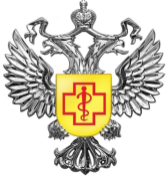 Адрес для направления письменных обращений граждан: г. Ханты-Мансийск, ул. Рознина, д.72;Направить факсимильные письменные обращения, а также узнать всю дополнительную информацию можно  по телефону: +7 (3467) 360-003Единый консультационный центр Роспотребнадзора: 8-800-555-49-43Круглосуточная горячая линия: 8-800-100-00-04Информация Росздравнадзора:Актуальная информация о полномочиях, 
последних изменениях в законодательстве, ссылки на методические рекомендации, порядок обращения граждан размещены на сайте территориального органа Росздравнадзора по Тюменской области, Ханты-Мансийскому автономному округу – Югре и Ямало-Ненецкому автономному округу: https://72reg.roszdravnadzor.ru/.Письменное обращение в Службу по контролю и надзору в сфере здравоохранения Ханты-Мансийского автономного округа – Югры может быть доставлено: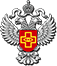 - по почтовому адресу: ул. Карла Маркса, д. 30, 
г. Ханты-Мансийск, Ханты-Мансийский автономный округ – Югра (Тюменская область), 628011;- факсимильной связью по факсу: +7 (3467) 351-053;- в форме электронного документа по адресу электронного сервиса «Обращения граждан»: https://admhmao.ru/obrascheniya/;- информацию справочного характера (в т.ч. о регистрации обращения) можно получить по телефону: +7 (3467) 388-473Федеральная служба в сфере здравоохранения (работает круглосуточно):8-800-550-99-03Информация Федерального агентства по рыболовству Нижнеобского территориального управления:Горячая линия о фактах браконьерства, нарушения природоохранного законодательства в сфере рыболовства и сохранения водных биоресурсов:+7 (3452) 338-545Отправить сообщение можно на адрес электронной почты Нижнеобского территориального управления Росрыболовства: notur@noturfish.ru.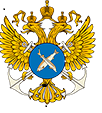 Официальный сайт Управления, где можно найти методические рекомендации, информацию о структурных подразделениях автономного округа: http://noturfish.ru/.Также, возможно обращаться в адрес Отдела, территориально расположенного в городе Ханты-Мансийск на  e-mail: goscontrol86@noturfish.ru, либо  по телефону: +7 (3467) 336-793В целях оперативного реагирования и принятия точечных контрольно-надзорных мер, рекомендуется в сообщениях указывать точное наименование водного объекта, координаты, где зафиксированы признаки экологического правонарушения, при возможности фотофиксацию или копию карты с нанесением места предполагаемого правонарушения.